甘肃省2020年上学期武威市民勤县第一中学高二政治理期中考试试题一、选择题（下列各题的四个选项中只有一个是最符合题意的，请选出来。每小题３分，共６０分） 1.现实生活中存在鸡生蛋还是蛋生鸡的问题，若是要追问究竟是先有蛋还是先有鸡，有人认为先有鸡，有人认为先有蛋。当人们对世界打破砂锅问到底时，就会形成对世界一定的总的看法和根本观点。这种“看法和观点”                       （   ）①源于人们对实践的追问和对世界的思考    		②是关于世界观的学问  ③可以指导人们正确地认识世界和改造世界  		④属于世界观A. ①④    		B. ②③    		C. ①②    		D. ③④２. 下列关于哲学与具体科学的关系的观点，错误的是            （   ）①哲学是科学之科学，是最高概括的科学  ②具体科学是哲学的知识前提，哲学是具体科学的概括和升华③离开了哲学的指导，科学研究就不能取得进展  ④哲学对具体科学具有世界观和方法论的指导作用A. ①②     	B. ①③     	C. ②④     	D. ③④３.在快节奏生活的当今，人们提出了“慢生活”理念，一些人逐步接受了该理念，并加入到“慢餐饮”“慢旅游”“慢运动”等行列。这反映了                              （   ）A.哲学是对生活的概括和升华    		B.哲学来源于人们形成的世界观C.方法论影响世界观            		D.世界观决定方法论４．关于“理”和“气”的关系：王夫之认为“气者，理之依也”，朱熹认为“未有此气，已有此理”。“王朱之争”体现了（　 　）A. 唯物主义与唯心主义的对立              B. 辩证法与形而上学的对立 C. 主观唯心主义与客观唯心主义的分歧      D. 朴素唯物主义与形而上学唯物主义的分歧５. 2013年10月，比利时物理学家弗朗索瓦.恩格勒特和英国物理学家彼得.希格斯因希格斯玻色子（又称“上帝粒子”）的理论预言而获得2013诺贝尔物理学奖。他们提出的理论解释了粒子如何获得质量，有助于人类了解亚原子粒子质量的起源。这一发现再次证明  （   ）A.具体科学是哲学的基础    			B.思维与存在具有同一性C.存在就是被感知          			D.哲学源于人们的思考６. 在西方哲学史上记载着这样一件事情：有人说水变成了酒，怎样鉴别其真假呢？大家去请教一位哲学家。这位哲学家回答：“如果在座的各位都感觉到是酒，并一致地认为是酒，那就不应怀疑酒的存在了。”下列观点与这位哲学家观点一致的有（　 　）①未有物，而已有物之理           ②意志是一切存在和运动的根源③万物皆备于我                   ④绝对理念是万事万物的本原A. ①③	　　　		B. ②③	　　　		C. ①④	　　　　	D. ②④７．唯物主义在其发展史上经历了古代朴素唯物主义、近代形而上学唯物主义、辩证唯物主义和历史唯物主义三种基本形态。下列按照三种基本形态演进顺序排序，正确的是（     ）①存在就是被感知　  ②原子是世界的本原     ③水是万物的始基　  ④物质与意识辩证统一A．①→②→④    	B．①→③→④    C．③→②→④  	D．②→③→④８. 近年来，世界各地受台风、飓风的影响越来越多，给人们的生产生活造成极大伤害。随着实践的发展，科学家现在可以准确预测台风的登陆地点、经过的路线，把灾害的影响降到了最低程度。从哲学的基本问题看，这主要体现了（     ）A．思维与存在的辩证关系问题          B．思维与存在何者为第一性C．哲学是世界观和方法论的统一        D．思维与存在具有同一性９. 海啸与平常可见到的海浪大不一样，海啸时掀起的海浪，高度可达十多米，形成“水墙”。海啸可以传播几千千米而能量损失很小，如果“水墙”冲上陆地，会对人类生命和财产安全造成严重威胁。这说明A．自然界的存在及其发展是客观的              B．反映客观实在的意识是客观的C．社会的存在及其发展是客观的                D．物质是各种具体物的总和１０. 我希望，有朋自远方来，岁月不改其性，红尘不染其心，倾心畅谈，大杯痛饮。我希望长河悠远，岁月无痕，大地不老，阳光普照。从哲学角度看①一切事物都是变化发展的，不存在“不改其性”的朋友②物质的运动具有绝对性，不存在“大地不老”的现象③人在红尘面前是无能为力的，“不染其心”是不可能存在的④物质的根本属性是客观实在性，“岁月无痕”表达的是一种美好的祝福A．①②    		B．①④    		C．②③    		D．③④１１. 引发人们广泛关注的电影《狼图腾》与纪录片《穹顶之下》内容虽然迥异，但主题都是处理人和自然的关系。围绕这一主题我们应深刻认识到①世界的真正统一性就在于它的物质性　②人可以根据自身需要认识和改造规律　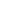 ③自然生态与人类发展的矛盾不可调和　④发挥主观能动性以尊重客观规律为前提A．①②    		B．②③    		C．①④    		D．③④１２.不同的时代，诗歌也悄然发生着改变，但它的基本特征不变的，即凝练性、跳跃性、节奏韵律性。材料蕴含的哲学道理是A．运动是永恒的、绝对的和有条件的		B．运动是物质的唯一特性C．运动是物质固有的根本属性和存在方式	D．物质世界是绝对运动和相对静止的统一１３. 中央经济工作会议提出要认识经济新常态，适应新常态。新常态，需要智慧的耐心，不头脑发热、按捺不住，也不做木头人、无所作为，贻误了宝贵的发展契机。这种“智慧”表现为：A．用科学的理论武装头脑、指导实践       B．对未来充满信心，促进新事物成长C．重视量的积累，为实现质变创造条件     D．将尊重客观规律和发挥主观能动性相结合１４.孟子说：“心之官则思。” 荀子说：“心者，行之君也，而神明之主也。”李时珍说：“人的记忆皆在于脑。”这些论断的共同点在于(　　)A. 意识活动的形式具有主观性  			B. 意识的内容来自于人脑C. 人脑是意识活动的生理基础  			D. 心和脑都是思维的器官１５. 思维着的精神之所以是地球上最美的花朵，是因为它可以(　　)①树立目标，制订计划  ②预测未来，推溯过去 ③透过现象，发现本质 ④改造世界，实现目标①②③  		B. ②③④  		C. ①②④  		D. ①③④１６. 犯罪作为一种社会现象，有规律可循。因而，在刑事审判中，必须尊重规律，讲究科学方法。在案件事实认定上，要严格落实证据裁判原则，认定被告人有罪必须依靠证据，不主观臆断，不轻信经验，不心存侥幸。上述材料表明在刑事审判中应①坚持尊重客观规律，正确发挥主观能动性        ②完全服从规律，听从规律安排③坚持实事求是，反对主观主义                  ④从实际出发，坚持客观与主观相统一A．①②    		B．①③    		C．②④    		D．③④１７. 从2017年7月1日起天津上调最低工资标准，由每月1950元调整为2050元，时薪由11.2元调整为11.8元。最低工资上调综合考虑当地经济发展状况、当地生活水平和企业税负及盈利能力等诸多情况。从辩证唯物论角度看，上调最低工资综合考虑当地诸多情况，是因为 A．人类社会是物质世界长期发展的产物		B．物质世界的运动是绝对的，静止是相对的C．人类社会的存在和发展具有客观物质性	D．人可以发挥主观能动性利用客观规律１８.英国哲学家毕尔生说：“万物都在运动，但只是在概念中运动。”我国唐代著名僧人慧能也有相同的观点。《坛经》记载：时有风吹幡动，一僧曰风动，一僧曰幡动，议论不已。慧能进曰：“不是风动，不是幡动，仁者心动！”毕尔生和慧能的观点属于   (　　)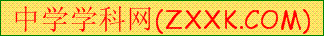 A．离开物质谈运动的唯心主义观点			B．离开运动谈物质的形而上学观点C．把物质和运动结合起来的观点			D．神创论观点１９. “一雨池塘水面平，淡磨明镜照檐楹。东风忽起垂杨舞，更作荷心万点声。”这首古诗所蕴含的哲理主要是                                                   (　　)A．物质和运动是辩证统一的				B．运动和静止是辩证统一的C．自然和规律是辩证统一的				D．自然和人类社会是辩证统一的２０. “树上结西瓜”这原是讽刺一些人不懂农业生产而异想天开的笑话，如今却在河北省新乐市的邯邰镇变成了事实。当地瓜农开始试验搭架，使西瓜吊在空中，由于上下四面透气，成熟期提前了5～8天，瓜形好，甜度也增加了不少。这表明             (　　)A．人们在自然面前是无能为力的			B．科学技术的发展是战胜自然规律的唯一因素C．规律是客观的，人们可以创造和改变规律		D．人们可以认识和利用规律，造福人类二、主观题：21.阅读材料，完成下列问题材料一　德国物理学家普朗克提出了量子假说,他明确指出:“研究人员的世界观将永远决定着他的工作方向。”材料二　恩格斯说:“推动哲学家前进的,决不像他们所想象的那样,只是纯粹思想的力量。恰恰相反,真正推动他们前进的,主要是自然科学和工业的强大而日益迅猛的进步。”材料一和材料二各说明了什么?材料一和材料二共同说明了什么?２２. 淮河曾被称为中国“最难治理”的河流，如今已形成较为完整有效的防洪减灾工程体系，流域经济得到快速发展，环境改善、生态良好。流经河南、安徽、江苏、山东等省，全长1 000千米的淮河，本是一条通畅的河流，历史上黄河多次溃决夺淮，使淮河丧失了入海口，这条河流也就变得泛滥成灾，非涝即旱。“泥巴凳，泥巴墙，除了泥巴没家当。”这是过去深受水患之苦的沿淮人民生活的真实写照。结合所学哲学知识，你认为怎样才能做到人水和谐共处？